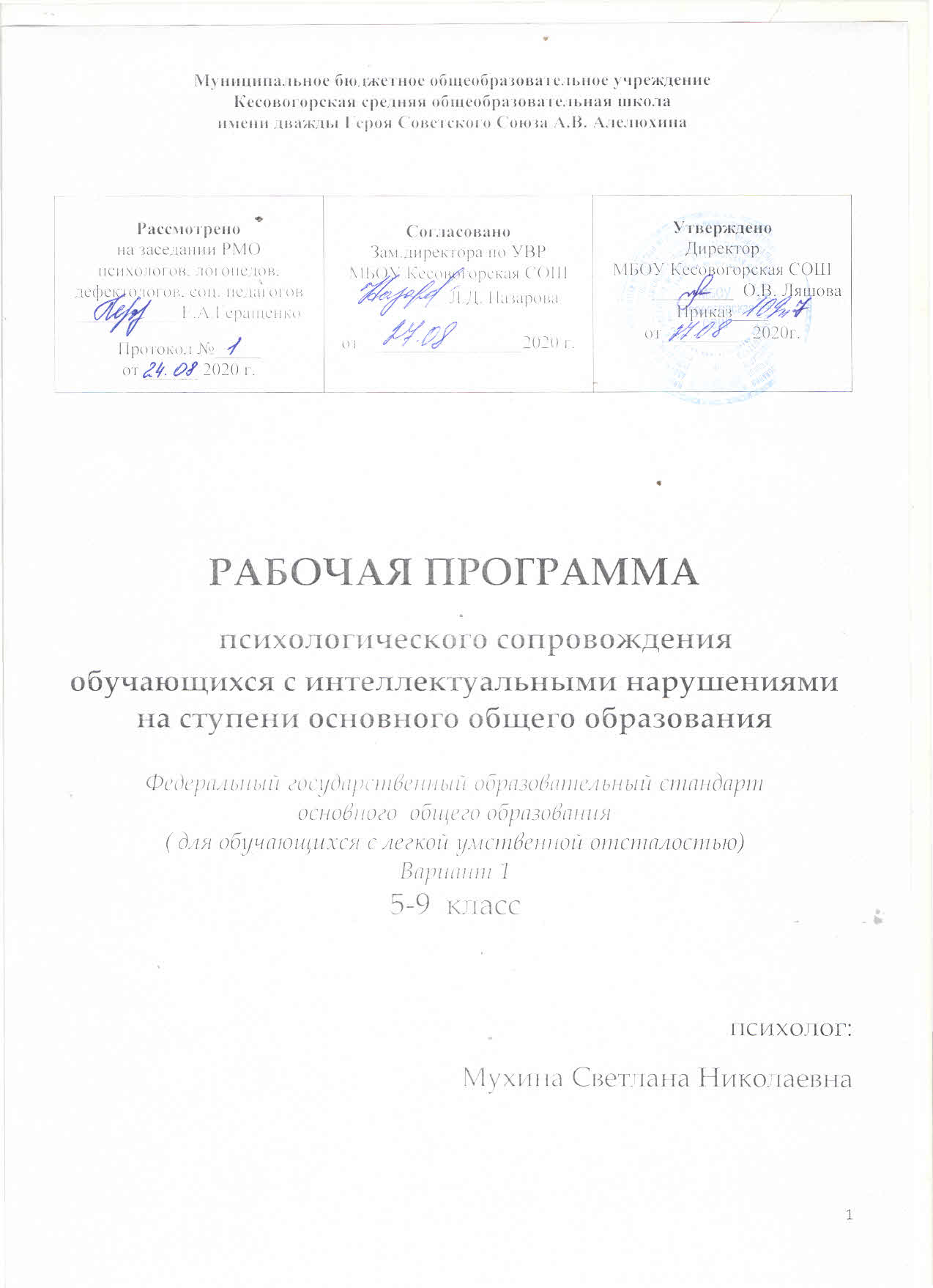 1. Пояснительная запискаДанная рабочая  программа направлена на коррекционно-развивающую работу с обучающимися с интеллектуальными нарушениями.  Программа  является частью системы по оказанию комплексной помощи обучающимся с ЛУО  в освоении адаптированной основной образовательной программы на основной ступени обучения (5-9 классы). Нормативно-правовая база разработки программы:Федеральный закон  № 273 «Об образовании в Российской Федерации» .Федеральный государственный образовательный стандарт основного общего образования.Федеральный государственный образовательный стандарт основного  общего образования обучающихся с ОВЗ.ООП ФГОС ООО (5-9 класс) МБОУ Кесовогорская СОШ.Адаптированная основная общеобразовательная программа  для обучающихся с легкой умственной отсталостью (интеллектуальными нарушениями) МБОУ Кесовогорская СОШ.В связи с тем, что количество учащихся с отклонениями в развитии в последнее время возросло, возникла необходимость создания для таких учащихся специальных, адаптированных для их психофизиологических особенностей коррекционных программ.Для обучающихся с нарушением интеллекта характерны: низкий уровень интеллектуальной активности (умственные операции недостаточно сформированы: в частности, дети с трудом обобщают и абстрагируют признаки предметов); некоторое недоразвитие сложных форм поведения (плохо развита произвольная регуляция поведения, вследствие чего детям трудно подчиняться требованиям учителя); речевая активность очень низкая, скуден запас знаний об окружающей действительности, спонтанная речь отличается бедностью словаря, отмечаются трудности понимания логико-грамматических конструкций; интерес к учебной деятельности не выражен, познавательная активность очень слабая и нестойкая; запоминание механическое. Эти учащиеся характеризуются эмоциональной неустойчивостью, наличием импульсивных реакций, неадекватной самооценкой. Социализация детей с умственной отсталостью чрезвычайно затруднена в связи с отсутствием у них навыков межличностного общения в среде нормальных людей, несформированностью потребности в таком общении, негативным восприятием других людей, гипертрофированным эгоцентризмом, склонностью к социальному иждивенчеству. Эти дети не имеют широких контактов со сверстниками. Чаще всего они окружены людьми со сходными социально-психологическими и коммуникативными проблемами. Их навыки общения, социальные навыки весьма ограниченны. Данная программа ориентирована на личностное развитие и развитие коммуникативных навыков, а также коррекции эмоционально – волевой сферы.Целью программы  является психологическое сопровождение обучающихся с интеллектуальными нарушениями, направленное на преодоление или ослабление проблем в психическом и личностном развитии, гармонизацию личности и межличностных отношений.Задачи программы:- выявление особых образовательных потребностей обучающихся с ЛУО, обусловленных недостатками в их физическом и (или) психическом развитии;- повышение возможностей обучающихся с ЛУО в освоении АООП ООО и интегрировании в образовательный процесс;- создание и реализация условий, нормализующих анализаторную, аналитико-синтетическую, и регуляторную деятельность на основе психологических средств воздействия в процессе коррекционной работы;- развитие коммуникации, социальных и бытовых навыков, адекватного учебного поведения, взаимодействия со взрослыми и обучающимися, формированию представлений об окружающем мире и собственных возможностях;- оказание родителям (законным представителям) обучающихся консультативной и методической помощи по вопросам, связанным сих развитием, обучением и воспитанием.- развитие эмоционально-личностной сферы и коррекция ее недостатков; - развитие познавательной деятельности и целенаправленное формирование высших психических функций; - формирование произвольной регуляции деятельности и поведения; 2. Учебно-тематический планКоррекционно-развивающие занятия проводятся из расчета  1 раз в неделю (34 часа в год). Занятия проводятся по утвержденному расписанию, продолжительность одного занятия составляет 30 -45 минут (в зависимости от возраста и индивидуальных особенностей детей).  Количество занятий может быть увеличено при наличии соответствующих рекомендаций ПМПК. Занятия проходят как в малых группах, так и индивидуально.	Примерное тематическое планирование (34 часа) Количество занятий по каждой из тем может варьироваться в зависимости от особенностей детей и рекомендаций ПМПК. Тематика занятий повторяется, чтобы закрепить и расширить навыки.3.Содержание программыТематика развивающих занятий  включает 6 основных блоков:1. Диагностика:- определение уровня интеллектуального и личностного развития обучающихся в начале и конце учебного года (на «входе» и на «выходе»)2. Развитие и коррекция познавательной сферы:- развитие внимания, памяти, мышления;- приобретение знаний об окружающей действительности, способствующих улучшению социальных навыков;- формирование развернутой монологической и диалогической речи. Умения правильно и последовательно излагать свои мысли, соблюдая правила построения сообщения;- становление понятийного аппарата и основных мыслительных операций: анализа, синтеза, сравнения и обобщения;- расширение словарного запаса.3. Самопознание. Что я знаю о себе:- формирование способности к самопознанию; зачем нужно знать себя, свое тело, свой внутренний мир;- умение определять личностные качества свои и других людей;- формирование адекватной самооценки;- достоинства и недостатки;- навыки осуществления контроля за своей деятельностью, овладение контрольно-оценочными действиями;4. Развитие коммуникативных навыков. Я и другие:- развитие умения владеть средствами общения;- формирование установок на взаимодействие и доброжелательное отношение к одноклассникам;- формирование коллективного обсуждения заданий;- установление позитивных взаимоотношений с окружающими: выслушивать товарищей, корректно выражать свое отношение к собеседнику;- способности выражения собственного мнения, формирование позитивного образа «Я».5. Развитие и коррекция эмоционально-волевой сферы:- чувства, сложности идентификации чувств. Выражение чувств. Отделение чувств от поведения. Формирование умения осознавать, что со мной происходит, анализировать собственное состояние;- формирование умения идентифицировать собственные эмоциональные состояния;- понятие зависимости, понятия: «соблазн», «вредные привычки». Химические и эмоциональные зависимости;- отработка методов противостояния внешнему воздействию ровесников и взрослых;- понятие группового давления и принятие собственного решения;- формирование навыков выражения и отстаивания собственного мнения;- поиск компромиссов, умение противостоять групповому давлению; - понятие насилия и права защищать свои границы;- формирование навыков противостояния групповому давлению и насилию и осознание права и необходимости защищать себя;- понятие «конфликт», отработка умения выхода из конфликтных ситуаций;- коррекция агрессивности обучающихся.6. Профессиональное самоопределение:- знакомство с миром профессий;-  возможные ошибки в выборе профессии. - личностные особенности и выбор профессии.4. Планируемые результатыРеализация программы призвана способствовать:- созданию благоприятного психологического климата в детском коллективе;- формированию позитивного “Образа Я” у подростков;- уменьшению  конфликтных и психотравмирующих ситуаций;- повышению продуктивности внимания; - развитию памяти;- развитию навыков совместной деятельности;- развитию адекватной самооценки;- развитию коммуникативных умений и навыков;- развитию эмпатии, построению доверительных отношений между участниками занятий;- гармонизации психоэмоционального состояния;- овладению методам саморегуляции;- социализации и адаптации в современном обществе.Обучающиеся  получат возможность научиться:- признавать собственные ошибки;- сочувствовать другим, своим сверстникам, взрослым и живому миру;- применять на практике навыки саморегуляции, самоконтроля, релаксации, выплескивать гнев в приемлемой форме, а не физической агрессией;- анализировать процесс и результаты познавательной деятельности;- контролировать себя, находить ошибки в работе и самостоятельно их исправлять;- работать самостоятельно в парах, в группах;- соотносить свои индивидуальные психологические и физиологические особенности с требованиями выбираемой профессии;- адекватно воспринимать окружающую действительность и самого себя. овладеть следующими знаниями:- о формах, приемах и методах релаксации, саморегуляции, снятии напряжения, дезактуализации негативных переживаний, повышении концентрации внимания, выработки позитивной поведенческой стратегии и т.д.- о значимости ведения здорового образа жизни для гармонично развитой личности;- об индивидуальных психофизиологических особенностях своей личности;- значении профессионального самоопределения в жизни человека;- понятиями об интересах, мотивах и ценностях профессионального труда, а также психофизиологических и психологических ресурсах личности в связи с выбором профессии;Список литературыБлинова Л.Н. Диагностика и коррекция в образовании детей с задержкой психического развития: Учеб.пособие.- М.: Изд-во НЦ ЭНАС, 2004.Варенова Т.В. Теория и практика коррекционной педагогики. - Минск, АСАР, 2003.Власова Т.А., Певзнер М.С. О детях с отклонениями в развитии.- М., 1973. Дети с задержкой психического развития/ Под ред.Г.А.Власовой, В.И.Лубовского, Н.А.Шипицыной.-М.,1984. Егорова Т.В. Особенности памяти и мышления  школьников отстающих в развитии.- М., 1973.Левченко И.Ю., Киселева Н.А. Психологическое изучение детей с отклонениями в развитии. - М.: Коррекционная педагогика, 2005.Мастюкова Е.М., Московкина А.Г. Семейное воспитание детей с отклонениями в развитии / Под ред. В.И. Селиверстова. - М.: Гуманитар. изд. центр ВЛАДОС, 2003. Основы коррекционной педагогики и специальной психологии: Учебно-методическое пособие для педагогических  и гуманит.вузов. (Авт.-сост. В.П.Глухов) /В.П.Глухов.-М.: МГГУ им. М.А.Шолохова, 2007.Ткачёва В.В. Технологии психологической помощи семьям детей с отклонениями в развитии. – АСТ., М., 2007Ульенкова У.В.Дети с задержкой психического развития.- Н.-Новгород, 1994."Методические рекомендации по развитию сенсорной сферы  детей (пособие для коррекционных учреждений)". Л.А. Метиева."Коррекция и развитие эмоциональной сферы детей с ОВЗ". Е.В. Иванова№ Тема занятия класс, кол-во часовкласс, кол-во часовкласс, кол-во часовкласс, кол-во часовкласс, кол-во часовкласс, кол-во часовкласс, кол-во часовкласс, кол-во часовкласс, кол-во часов№ Тема занятия 133234334434534634734834934Диагностический блок 2 22222222Развитие и коррекция познавательной  сферы151515151515151313Самопознание: что я знаю о себе333333333Развитие коммуникативных навыков555555555Эмоционально-волевая сфера 999999888Профессиональное самоопределение------133Итого:                                                34                                                34                                                34                                                34                                                34                                                34                                                34                                                3434